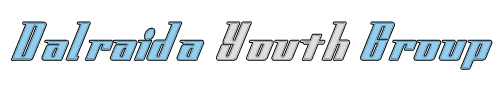 DYG Parent Involvement SheetName: 		_____________________________Email Address: 	_____________________________Cell Phone: 		_____________________________Home Phone: 	_____________________________Directions: Please check any of the following activities and opportunities you would like to be involved in and serve: Host a Devotional  Lead a Guys / Girls Devotional Ride the Bus to an Area Wide Chaperone a Retreat (3 to 4 days) Attend Bible Camp (Sunday - Friday) Chaperone a Single Activity (Service Project, Game Night, etc.) Host Halloween Party Host Christmas Party Cook for a Wednesday Night Lights Assist in Mission trip workdays (color, cut, paste, etc.) Chaperone a Mission Trip (4 to 5 Days) Teach One Bible Class Teach for a Half Quarter (1 to 2 months) Teach for a Whole Quarter (3 months) Sit in and Help With A Teen Class“As each has received a gift, use it to serve one another, as good stewards of God's varied grace.” I Peter 4:10